Bukti Korespondensi “Baby-Friendly Facilities to Support Healthy Tourism”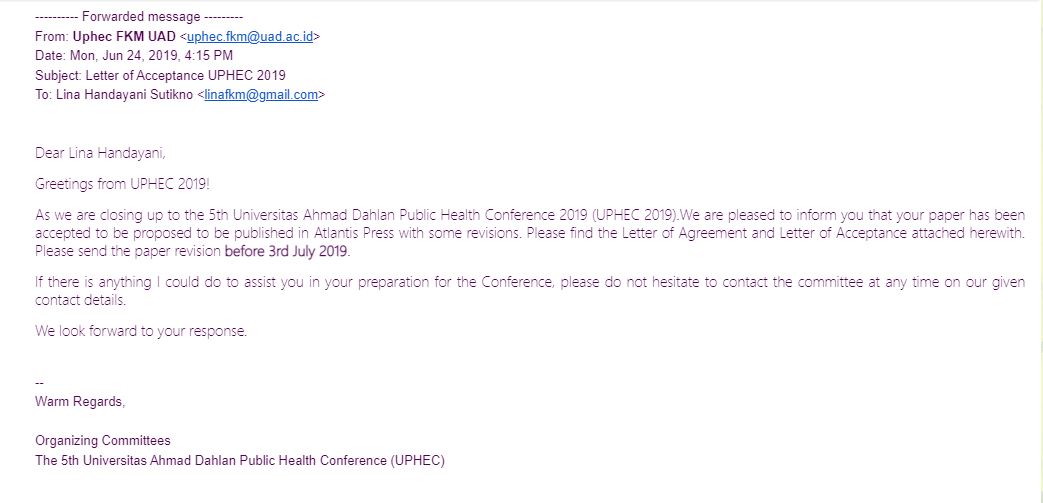 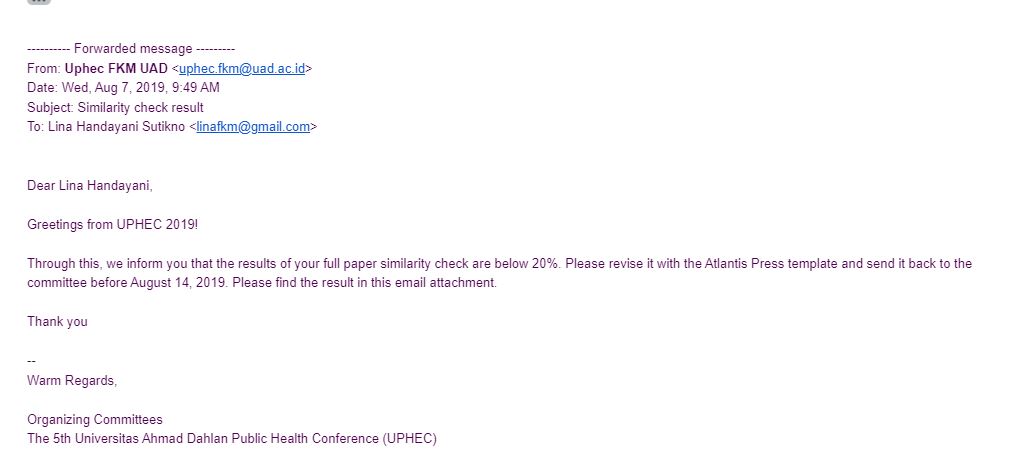 